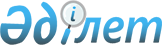 Осакаров аудандық маслихатының 29 сессиясының 2017 жылғы 26 желтоқсандағы № 382 "2018-2020 жылдарға арналған аудандық бюджет туралы" шешіміне өзгерістер енгізу туралы
					
			Мерзімі біткен
			
			
		
					Қарағанды облысы Осакаров аудандық мәслихатының 2018 жылғы 16 ақпандағы 32 сессиясының № 420 шешімі. Қарағанды облысының Әділет департаментінде 2018 жылғы 28 ақпанда № 4626 болып тіркелді. Мерзімі өткендіктен қолданыс тоқтатылды
      Қазақстан Республикасының 2008 жылғы 4 желтоқсандағы Қазақстан Республикасының Бюджет Кодексіне, Қазақстан Республикасының 2001 жылғы 23 қаңтардағы "Қазақстан Республикасындағы жергілікті мемлекеттік басқару және өзін-өзі басқару туралы" Заңына  сәйкес, аудандық мәслихат ШЕШІМ ЕТТІ:
      1. Осакаров аудандық мәслихатының 2017 жылғы 26 желтоқсандағы 29 сессиясының "2018-2020 жылдарға арналған аудандық бюджет туралы" № 382 шешіміне (нормативтік құқықтық актілерді мемлекеттік тіркеу Тізілімінде № 4524 болып тіркелген, 2018 жылғы 20 қаңтарда "Сельский труженик" газетінде № 3 (7591), Қазақстан Республикасы нормативтік құқықтық актілерінің эталондық бақылау банкінде электрондық түрде 2018 жылғы 10 қаңтарда жарияланған), келесі өзгерістер енгізілсін:
      1) 1-тармақ жаңа редакцияда мазмұндалсын:
      "1. 2018-2020 жылдарға арналған аудандық бюджет 1, 2, 3, 4, 5, 6, 7 қосымшаларға сәйкес, оның ішінде 2018 жылға келесі көлемдерде бекітілсін:
      1) кірістер –5 520 701 мың теңге, оның ішінде:
      салықтық түсімдер бойынша– 783 823 мың теңге;
      салықтық емес түсімдер бойынша – 13 685 мың теңге;
      негізгі капиталды сатудан түсетін түсімдер бойынша -17 000 мың теңге;
      трансферттер түсімдері бойынша – 4 706 193 мың теңге;
      2) шығындар- 5 614 800 мың теңге;
      3) таза бюджеттік кредиттеу –85 433 мың теңге, оның ішінде:
      бюджеттік кредиттер – 115 460 мың тенге;
      бюджеттік кредиттерді өтеу –30 027 мың тенге;
      4) қаржы активтерiмен операциялар бойынша сальдо –0 мың теңге;
      қаржы активтерін сатып алу– 0 мың теңге;
      мемлекеттің қаржы активтерін сатудан түсетін түсімдер– 0 мың теңге;
      5) бюджет тапшылығы (профициті) - алу 179 532 мың теңге;
      6) бюджет тапшылығын қаржыландыру (профицитін пайдалану) – 179 532 мың теңге, оның ішінде:
      қарыздар түсімі - 115 460 мың теңге;
      қарыздарды өтеу- 30 027 мың теңге;
      бюджет қаражатының пайдаланылатын қалдықтары - 94 099 мың теңге.";
      2) көрсетілген шешімге 1, 5 қосымшалары осы шешімге 1, 2 қосымшаларына сәйкес жаңа редакцияда мазмұндалсын.
      2. Осы шешім 2018 жылғы 1 қаңтардан бастап қолданысқа енеді.
      "КЕЛІСІЛДІ"
      2018 жылғы "16 " ақпан 2018 жылға арналған аудандық бюджет 2018 жылға арналған кент, ауыл, ауылдық округтері әкімдерінің аппараттары бойынша шығындар
					© 2012. Қазақстан Республикасы Әділет министрлігінің «Қазақстан Республикасының Заңнама және құқықтық ақпарат институты» ШЖҚ РМК
				
       Сессия төрағасы

Қ. Қаймакова

       Аудандық мәслихат хатшысы

Қ. Саққұлақов

      Осакаров ауданының экономика

      және қаржы бөлімінің басшысы

      Е.Теміров
 Осакаров аудандық мәслихатының
 32 сессиясының 2018 жылғы "16"
 ақпан № 420 шешіміне
1 – қосымшаОсакаров аудандық мәслихатының29 сессиясының 2017 жылғы "26"желтоқсандағы № 382 шешіміне1 – қосымша 
Санаты
Сыныбы
Ішкі сыныбы
 Атаулары
Сомасы, мың теңге
1
2
3
4
5
1.КІРІСТЕР
5 520 701
1
Салықтық түсімдер
783 823
01
Табыс салығы
189 719
2
Жеке табыс салығы
189 719
03
Әлеуметтік салық
176 461
1
Әлеуметтік салық
176 461
04
Меншікке салынатын салықтар
336504
1
Мүлікке салынатын салықтар
272 883
3
Жер салығы
25 527
4
Көлік құралдарына салынатын салық
25 682
5
Бірыңғай жер салығы 
12 412
05
Тауарларға, жұмыстарға және қызметтерге салынатын ішкі салықтар
 75 319
2
Акциздер 
4 246
3
Табиғи және басқа да ресурстарды пайдаланғаны үшін түсетін түсімдер
48 600
4
Кәсіпкерлік және кәсіби қызметті жүргізгені үшін алынатын алымдар
22 473
08
Заңдық маңызы бар әрекеттерді жасағаны және (немесе) оған уәкілеттігі бар мемлекеттік органдар немесе лауазымды адамдар құжаттар бергені үшін алынатын міндетті төлемдер
5 820
1
Мемлекеттік баж
5 820
2
Салықтық емес түсімдер
13 685
01
Мемлекеттік меншіктен түсетін кірістер 
7 578
1
Мемлекеттік кәсіпорындардың таза кірісі бөлігінің түсімдері
 28
5
Мемлекет меншігіндегі мүлікті жалға беруден түсетін кірістер
7550
06
Басқа да салықтық емес түсімдер 
6107
1
Басқа да салықтық емес түсімдер
6107
3
Негізгі капиталды сатудан түсетін түсімдер
17000
01
Мемлекеттік мекемелерге бекітілген мемлекеттік мүлікті сату
1000
1
Мемлекеттік мекемелерге бекітілген мемлекеттік мүлікті сату
1000
03
Жерді және материалдық емес активтерді сату
16000
1
Жерді сату
16000
4
Трансферттердің түсімдері
4 706 193
02
Мемлекеттік басқарудың жоғары тұрған органдарынан түсетін трансферттер
4 706 193
2
Областық бюджеттен түсетін трансферттер
4 706 193
Функционалдық топ
Кіші функция
Бюджеттік бағдарламалардың әкімшісі
Бағдарлама
Атауы
Сома, мың теңге
II. Шығындар
5 614 800
01
Жалпы сипаттағы мемлекеттік қызметтер
749 640
1
Мемлекеттік басқарудың жалпы функцияларын орындайтын өкілді, атқарушы және басқа органдар 
457 654
112
Аудан (облыстық маңызы бар қала ) маслихатының аппараты
31 963
001
Аудан (облыстық маңызы барқала) маслихатының қызметін қамтамасыз ету жөніндегі қызметтер
23 163
003
Мемлекеттік органның күрделі шығыстары
8800
122
Аудан (облыстық маңызы бар қала) әкімінің аппараты
192 288
001
Аудан (облыстық маңызы бар қала) әкімінің қызметін қамтамасыз ету жөніндегі қызметтер
143330
003
Мемлекеттік органның күрделі шығыстары
48 958
123
Қаладағы аудан, аудандық маңызы бар қала, кент, ауыл, ауылдық округ әкімінің аппараты
233403
001
Қаладағы аудан, аудандық маңызы бар қаланың, кент, ауыл, ауылдық округ әкімінің қызметін қамтамасыз ету жөніндегі қызметтер
233403
2
Қаржылық қызмет
17000
459
Ауданның (облыстық маңызы бар қаланың) экономика және қаржы бөлімі
17000
010
Жекешелендіру, коммуналдық меншікті басқару, жекешелендіруден кейінгі қызмет және осыған байланысты дауларды реттеу
17000
9
Жалпы сипаттағы өзге де мемлекеттік қызметтер 
274 986
458
Ауданның (облыстық маңызы бар қаланың) тұрғын үй-коммуналдық шаруашылығы, жолаушылар көлігі және автомобиль жолдары бөлімі
 218 422
001
Жергілікті деңгейде тұрғын үй-коммуналдық шаруашылығы, жолаушылар көлігі және автомобиль жолдары саласындағы мемлекеттік саясатты іске асыру жөніндегі қызметтер
18422
067
Ведомстволық бағыныстағы мемлекеттік мекемелер мен ұйымдардың күрделі шығыстары
18 000
113
Жергілікті бюджеттерден берілетін ағымдағы нысаналы трансферттер
182 000
459
Ауданның (облыстық маңызы бар қаланың) экономика және қаржы бөлімі 
45 955
001
Ауданның (облыстық маңызы бар қаланың) экономикалық саясаттын қалыптастыру мен дамыту, мемлекеттік жоспарлау, бюджеттік атқару және коммуналдық меншігін басқару саласындағы мемлекеттік саясатты іске асыру жөніндегі қызметтер
38255
015
Мемлекеттік органның күрделі шығыстары
7 700
494
Ауданның (облыстық маңызы бар қаланың) кәсіпкерлік және өнеркәсіп бөлімі 
10609
001
Жергілікті деңгейде кәсіпкерлікті және өнеркәсіпті дамыту саласындағы мемлекеттік саясатты іске асыру жөніндегі қызметтер
10609
02
Қорғаныс
14 839
1
Әскери мұқтаждар
5631
122
Аудан (облыстық маңызы бар қала ) әкімінің аппараты
5631
005
Жалпыға бірдей әскери міндетті атқару шеңберіндегі іс-шаралар
5631
2
Төтенше жағдайлар жөніндегі жұмыстарды ұйымдастыру
9208
122
Аудан (облыстық маңызы бар қала) әкімінің аппараты
9208
006
Аудан (облыстық маңызы бар қала) ауқымындағы төтенше жағдайлардың алдын алу және оларды жою
6942
007
Аудандық (қалалық) ауқымдағы дала өрттерінің, сондай-ақ мемлекеттік өртке қарсы қызмет органдары құрылмаған елді мекендерде өрттердің алдын алу және оларды сөндіру жөніндегі іс-шаралар
2266
03
Қоғамдық тәртіп, қауіпсіздік, құқықтық, сот, қылмыстық-атқару қызметі
1500
9
Қоғамдық тәртіп және қауіпсіздік саласындағы басқа да қызметтер
1500
458
Ауданның (облыстық маңызы бар қаланың) тұрғын үй-коммуналдық шаруашылығы, жолаушылар көлігі және автомобиль жолдары бөлімі
1500
021
Елдi мекендерде жол қозғалысы қауiпсiздiгін қамтамасыз ету
1500
04
Білім беру
2 942 862
1
Мектепке дейінгі тәрбие және оқыту 
168 353
464
Ауданның (облыстық маңызы бар қаланың) білім бөлімі
168 353
009
Мектепке дейінгі тәрбие мен оқыту ұйымдарының қызметін қамтамасыз ету
145 972
040
Мектепке дейінгі білім беру ұйымдарында мемлекеттік білім беру тапсырысын іске асыруға
22381
2
Бастауыш, негізгі орта және жалпы орта білім беру
2 520 322
123
Қаладағы аудан, аудандық маңызы бар қала, кент, ауыл, ауылдық округ әкімінің аппараты
6694
005
Ауылдық жерлерде балаларды мектепке дейін тегін алып баруды және кері алып келуді ұйымдастыру
6694
464
Ауданның (облыстық маңызы бар қаланың) білім бөлімі
2 414 391
003
Жалпы білім беру
2 324 148
006
Балаларға қосымша білім беру
90 243
465
Ауданның (облыстық маңызы бар қаланың) дене шынықтыру және спорт бөлімі
99 237
017
Балалар мен жасөспірімдерге спорт бойынша қосымша білім беру
99 237
9
Білім беру саласындағы өзге де қызметтер
254 187
464
Ауданның (облыстық маңызы бар қаланың) білім бөлімі
254 187
001
Жергілікті деңгейде білім беру саласындағы мемлекеттік саясатты іске асыру жөніндегі қызметтер
10287
005
Ауданның (облыстық маңызы бар қаланың) мемлекеттік білім беру мекемелер үшін оқулықтар мен оқу-әдiстемелiк кешендерді сатып алу және жеткізу
75100
015
Жетім баланы (жетім балаларды) және ата-аналарының қамқорынсыз қалған баланы (балаларды) күтіп-ұстауға қамқоршыларға (қорғаншыларға) ай сайынғы ақшалай қаражат төлемі
28562
029
Балалар мен жасөспірімдердің психикалық денсаулығын зерттеу және халыққа психологиялық-медициналық-педагогикалық консультациялық көмек көрсету
15 106
067
Ведомстволық бағыныстағы мемлекеттік мекемелер мен ұйымдардың күрделі шығыстары
102 903
113
Жергілікті бюджеттерден берілетін ағымдағы нысаналы трансферттер
22229
06
Әлеуметтік көмек және әлеуметтік қамсыздандыру
315 593
1
Әлеуметтік қамсыздандыру
60075
451
Ауданның (облыстық маңызы бар қаланың) жұмыспен қамту және әлеуметтік бағдарламалар бөлімі
51654
005
Мемлекеттік атаулы әлеуметтік көмек
51654
464
Ауданның (облыстық маңызы бар қаланың) білім бөлімі
8421
030
Патронат тәрбиешілерге берілген баланы (балаларды) асырап бағу
8421
2
Әлеуметтік көмек 
219 327
451
Ауданның (облыстық маңызы бар қаланың) жұмыспен қамту және әлеуметтік бағдарламалар бөлімі
219 327
002
Жұмыспен қамту бағдарламасы 
70589
004
Ауылдық жерлерде тұратын денсаулық сақтау, білім беру, әлеуметтік қамтамасыз ету, мәдениет, спорт және ветеринар мамандарына отын сатып алуға Қазақстан Республикасының заңнамасына сәйкес әлеуметтік көмек көрсету
6960
006
Тұрғын үйге көмек көрсету
12041
007
Жергілікті өкілетті органдардың шешімі бойынша мұқтаж азаматтардың жекелеген топтарына әлеуметтік көмек
17142
010
Үйден тәрбиеленіп оқытылатын мүгедек балаларды материалдық қамтамасыз ету
208
014
Мұқтаж азаматтарға үйде әлеуметтік көмек көрсету
64 380
017
Оңалтудың жеке бағдарламасына сәйкес мұқтаж мүгедектерді міндетті гигиеналық құралдармен қамтамасыз ету, қозғалуға қиындығы бар бірінші топтағы мүгедектерге жеке көмекшінің және есту бойынша мүгедектерге қолмен көрсететін тіл маманының қызметтерін ұсыну 
16 662
023
Жұмыспен қамту орталықтарының қызметін қамтамасыз ету
31 345
9
Әлеуметтік көмек және әлеуметтік қамтамасыз ету салаларындағы өзге де қызметтер 
36191
451
Ауданның (облыстық маңызы бар қаланың) жұмыспен қамту және әлеуметтік бағдарламалар бөлімі
36191
001
Жергілікті деңгейде халық үшін әлеуметтік бағдарламаларды жұмыспен қамтуды қамтамасыз етуді іске асыру саласындағы мемлекеттік саясатты іске асыру жөніндегі қызметтер
24140
011
Жәрдемақыларды және басқа да әлеуметтік төлемдерді есептеу, төлеу мен жеткізу бойынша қызметтерге ақы төлеу
871
050
Қазақстан Республикасында мүгедектердің құқықтарын қамтамасыз ету және өмір сүру сапасын жақсарту жөніндегі 2012 - 2018 жылдарға арналған іс-шаралар жоспарын іске асыру
11 180
07
Тұрғын үй-коммуналдық шаруашылық
 402 918
1
Тұрғын үй шаруашылығы
391 258
458
Ауданның (облыстық маңызы бар қаланың) тұрғын үй-коммуналдық шаруашылығы, жолаушылар көлігі және автомобиль жолдары бөлімі
13500
004
Азаматтардың жекелеген санаттарын тұрғын үймен қамтамасыз ету
13500
467
Ауданның (облыстық маңызы бар қаланың) құрылыс бөлімі
372 600
003
Коммуналдық тұрғын үй қорының тұрғын үйін жобалау және (немесе) салу, реконструкциялау
347 551
004
Инженерлік - коммуникациялық инфрақұрылымды жобалау, дамыту және (немесе) жайластыру 
25 049
479
Ауданның (облыстық маңызы бар қаланың) тұрғын үй инспекциясы бөлімі
5158
001
Жергілікті деңгейде тұрғын үй қоры саласындағы мемлекеттік саясатты іске асыру жөніндегі қызметтер
5158
2
Коммуналдық шаруашылық
6784
123
Қаладағы аудан, аудандық маңызы бар қала, кент, ауыл, ауылдық округ әкімінің аппараты
784
014
Елді мекендерді сумен жабдықтауды ұйымдастыру
784
467
Ауданның (облыстық маңызы бар қаланың) құрылыс бөлімі
6000
058
Елді мекендердегі сумен жабдықтау және су бұру жүйелерін дамыту
6000
3
Елді-мекендерді көркейту
4876
458
Ауданның (облыстық маңызы бар қаланың) тұрғын үй-коммуналдық шаруашылығы, жолаушылар көлігі және автомобиль жолдары бөлімі
4876
016
Елді мекендердің санитариясын қамтамасыз ету
4876
08
Мәдениет, спорт, туризм және ақпараттық кеңістік
313 886
1
Мәдениет саласындағы қызмет
175 747
455
Ауданның (облыстық маңызы бар қаланың) мәдениет және тілдерді дамыту бөлімі 
175 747
003
Мәдени-демалыс жұмысын қолдау
175747
2
Спорт 
21586
465
Ауданның (облыстық маңызы бар қаланың) дене шынықтыру және спорт бөлімі
21586
001
Жергілікті деңгейде дене шынықтыру және спорт саласындағы мемлекеттік саясатты іске асыру жөніндегі қызметтер
9116
004
Мемлекеттік органның күрделі шығыстары
693
006
Аудандық (облыстық маңызы бар қалалық) деңгейде спорттық жарыстар өткізу
5385
007
Әртүрлі спорт түрлері бойынша аудан (облыстық маңызы бар қала) құрама командаларының мүшелерін дайындау және олардың облыстық спорт жарыстарына қатысуы
6392
3
Ақпараттық кеңістік 
 79 908
455
Ауданның (облыстық маңызы бар қаланың) мәдениет және тілдерді дамыту бөлімі
62208
006
Аудандық (қалалық) кітапханалардың жұмыс істеуі
61 448
007
Мемлекеттiк тiлдi және Қазақстан халқының басқа да тiлдерін дамыту
1360
456
Ауданның (облыстық маңызы бар қаланың) ішкі саясат бөлімі
17100
002
Мемлекеттік ақпараттық саясат жүргізу жөніндегі қызметтер
17100
9
Мәдениет, спорт, туризм және ақпараттық кеңістікті ұйымдастыру жөніндегі өзге де қызметтер
36645
455
Ауданның (облыстық маңызы бар қаланың) мәдениет және тілдерді дамыту бөлімі 
8552
001
Жергілікті деңгейде тілдерді және мәдениетті дамыту саласындағы мемлекеттік саясатты іске асыру жөніндегі қызметтер
6552
032
Ведомстволық бағыныстағы мемлекеттік мекемелер мен ұйымдардың күрделі шығыстары
2000
456
Ауданның (облыстық маңызы бар қаланың) ішкі саясат бөлімі
28093
001
Жергілікті деңгейде ақпарат, мемлекеттілікті нығайту және азаматтардың әлеуметтік сенімділігін қалыптастыру саласында мемлекеттік саясатты іске асыру жөніндегі қызметтер
13892
003
Жастар саясаты саласында іс-шараларды іске асыру
14201
10
Ауыл, су, орман, балық шаруашылығы, ерекше қорғалатын табиғи аумақтар, қоршаған ортаны және жануарлар дүниесін қорғау, жер қатынастары
150353
1
Ауыл шаруашылығы 
97339
462
Ауданның (облыстық маңызы бар қаланың) ауыл шаруашылығы бөлімі
17767
001
Жергілікті деңгейде ауыл шаруашылығы саласындағы мемлекеттік саясатты іске асыру жөніндегі қызметтер
17767
473
Ауданның (облыстық маңызы бар қаланың) ветеринария бөлімі
79572
001
Жергілікті деңгейде ветеринария саласындағы мемлекеттік саясатты іске асыру жөніндегі қызметтер
19303
007
Қаңғыбас иттер мен мысықтарды аулауды және жоюды ұйымдастыру
1560
009
Жануарлардың энзоотиялық аурулары бойынша ветеринариялық іс-шараларды жүргізу
1565
010
Ауыл шаруашылығы жануарларын сәйкестендіру жөніндегі іс-шараларды өткізу
2456
011
Эпизоотияға қарсы іс-шаралар жүргізу
48688
047
Жануарлардың саулығы мен адамның денсаулығына қауіп төндіретін, алып қоймай залалсыздандырылған (зарарсыздандырылған) және қайта өңделген жануарлардың, жануарлардан алынатын өнімдер мен шикізаттың құнын иелеріне өтеу
6000
6
Жер қатынастары
29149
463
Ауданның (облыстық маңызы бар қаланың) жер қатынастары бөлімі
29149
001
Аудан (облыстық маңызы бар қала) аумағында жер қатынастарын реттеу саласындағы мемлекеттік саясатты іске асыру жөніндегі қызметтер
28899
007
Мемлекеттік органның күрделі шығыстары
250
9
Ауыл, су, орман, балық шаруашылығы, қоршаған ортаны қорғау және жер қатынастары саласындағы басқа да қызметтер
23865
459
Ауданның (облыстық маңызы бар қаланың) экономика және қаржы бөлімі
23865
099
Мамандарға әлеуметтік қолдау көрсету жөніндегі шараларды іске асыру
23865
11
Өнеркәсіп, сәулет, қала құрылысы және құрылыс қызметі
47 966
2
Сәулет, қала құрылысы және құрылыс қызметі
47 966
467
Ауданның (облыстық маңызы бар қаланың) құрылыс бөлімі
11067
001
Жергілікті деңгейде құрылыс саласындағы мемлекеттік саясатты іске асыру жөніндегі қызметтер 
11067
468
Ауданның (облыстық маңызы бар қаланың) сәулет және қала құрылысы бөлімі 
36899
001
Жергілікті деңгейде сәулет және қала құрылысы саласындағы мемлекеттік саясатты іске асыру жөніндегі қызметтер
9899
003
Аудан аумағында қала құрылысын дамыту схемаларын және елді мекендердің бас жоспарларын әзірлеу
27000
12
Көлік және коммуникация 
91645
1
Автомобиль көлігі
89271
458
Ауданның (облыстық маңызы бар қаланың) тұрғын үй-коммуналдық шаруашылығы, жолаушылар көлігі және автомобиль жолдары бөлімі
89271
023
Автомобиль жолдарының жұмыс істеуін қамтамасыз ету 
77271
045
Аудандық маңызы бар автомобиль жолдарын және елді-мекендердің көшелерін күрделі және орташа жөндеу
12000
9
Көлік және коммуникациялар саласындағы өзге де қызметтер
 2374
458
Ауданның (облыстық маңызы бар қаланың) тұрғын үй-коммуналдық шаруашылығы, жолаушылар көлігі және автомобиль жолдары бөлімі
2374
037
Әлеуметтік маңызы бар қалалық (ауылдық), қала маңындағы және ауданішілік қатынастар бойынша жолаушылар тасымалдарын субсидиялау
2374
13
Басқалар
15859
9
Басқалар
15859
459
Ауданның (облыстық маңызы бар қаланың) экономика және қаржы бөлімі 
15859
012
Ауданның (облыстық маңызы бар қаланың) жергілікті атқарушы органының резерві
15859
15
Трансферттер
567 739
1
Трансферттер
567 739
459
Ауданның (облыстық маңызы бар қаланың) экономика және қаржы бөлімі
567 739
006
Нысаналы пайдаланылмаған (толық пайдаланылмаған) трансферттерді қайтару
1250
024
Заңнаманы өзгертуге байланысты жоғары тұрған бюджеттің шығындарын өтеуге төменгі тұрған бюджеттен ағымдағы нысаналы трансферттер
190035
038
Субвенциялар
329654
051
Жергілікті өзін-өзі басқару органдарына берілетін трансферттер
36916
054
Қазақстан Республикасының Ұлттық қорынан берілетін нысаналы трансферт есебінен республикалық бюджеттен бөлінген пайдаланылмаған (түгел пайдаланылмаған) нысаналы трансферттердің сомасын қайтару
9 884
16
Қарыздарды өтеу
30027
1
Қарыздарды өтеу
30027
459
Ауданның (облыстық маңызы бар қаланың) экономика және қаржы бөлімі
30027
005
Жергілікті атқарушы органның жоғары тұрған бюджет алдындағы борышын өтеу
30027
lll. Таза бюджеттік несиелеу
85433
Бюджеттік кредиттер
115460
Бюджеттік кредиттерді өтеу
30027
10
Ауыл, су, орман, балық шаруашылығы, ерекше қорғалатын табиғи аумақтар, қоршаған ортаны және жануарлар дүниесін қорғау, жер қатынастары
115460
9
Ауыл, су, орман, балық шаруашылығы, қоршаған ортаны қорғау және жер қатынастары саласындағы басқа да қызметтер
115460
459
Ауданның (облыстық маңызы бар қаланың) экономика және қаржы бөлімі
115460
018
Мамандарды әлеуметтік қолдау шараларын іске асыру үшін бюджеттік кредиттер
115460
Санаты
Санаты
Санаты
Санаты
Сома(мың теңге)
Сыныбы
Сыныбы
Сыныбы
Сома(мың теңге)
Ішкі сыныбы
Ішкі сыныбы
Сома(мың теңге)
Атауы
Сома(мың теңге)
1
2
3
4
5
Бюджеттік кредиттерді өтеу
30027
5
Бюджеттік кредиттерді өтеу
30027
01
Бюджеттік кредиттерді өтеу
30027
1
Мемлекеттік бюджеттен берілген бюджеттік кредиттерді өтеу
30027
Функцияналдық топ
Функцияналдық топ
Функцияналдық топ
Функцияналдық топ
Функцияналдық топ
Сомма(мың теңге)
Кіші функция
Кіші функция
Кіші функция
Кіші функция
Сомма(мың теңге)
Бюджеттік бағдарламалардың әкәмшісі
Бюджеттік бағдарламалардың әкәмшісі
Бюджеттік бағдарламалардың әкәмшісі
Сомма(мың теңге)
Бағдарлама
Бағдарлама
Сомма(мың теңге)
Атауы
Сомма(мың теңге)
1
2
3
4
 5
 6
IV. Қаржы активтермен операциялар бойынша сальдо
0
IV. Қаржы активтермен операциялар бойынша сальдо
0
Санаты
Санаты
Санаты
Санаты
Сома(мың теңге)
Сыныбы
Сыныбы
Сыныбы
Сома(мың теңге)
Ішкі сыныбы
Ішкі сыныбы
Сома(мың теңге)
Атауы
Сома(мың теңге)
1
2
3
4
5
Мемлекеттің қаржы активтерін сатудан түсетін түсімдер
0
Атауы
Сома (мың теңге)
1
2
V. Бюджет тапшылығы (профициті)
-179 532
VI. Бюджет тапшылығын қаржыландыру (профициттін пайдалану
179 532 Осакаров аудандық маслихаттың 
 32 сессиясының 2018 жылғы 16
 ақпандагы № 420 шешіміне
 2– қосымша
Осакаров аудандық маслихаттың29 сессиясының 2017 жылғы 26желтоқсандагы № 382 шешіміне5 – қосымша
Атауы
Шығыстар, мың теңге
1
2
Батпақ ауылдық округінің аппараты
15227
Қаладағы аудан, аудандық маңызы бар қала, кент, ауыл, ауылдық округ әкімінің қызметін қамтамасыз ету жөніндегі қызметтер
15227
Сұңқар ауылдық округі әкімінің аппараты
12242
Қаладағы аудан, аудандық маңызы бар қала, кент, ауыл, ауылдық округ әкімінің қызметін қамтамасыз ету жөніндегі қызметтер
12242
Маржанкөл ауылдық округі әкімінің аппараты 
10476
Қаладағы аудан, аудандық маңызы бар қала, кент, ауыл, ауылдық округ әкімінің қызметін қамтамасыз ету жөніндегі қызметтер
9946
Ауылдық жерлерде балаларды мектепке дейін тегін алып баруды және кері алып келуді ұйымдастыру
530
Озерный ауылдық округі әкімінің аппараты
13559
Қаладағы аудан, аудандық маңызы бар қала, кент, ауыл, ауылдық округ әкімінің қызметін қамтамасыз ету жөніндегі қызметтер
12387
Ауылдық жерлерде балаларды мектепке дейін тегін алып баруды және кері алып келуді ұйымдастыру
1172
Құндызды ауылдық округі әкімінің аппараты
12419
Қаладағы аудан, аудандық маңызы бар қала, кент, ауыл, ауылдық округ әкімінің қызметін қамтамасыз ету жөніндегі қызметтер
12419
Чапаев ауылдық округі әкімінің аппараты
5728
Қаладағы аудан, аудандық маңызы бар қала, кент, ауыл, ауылдық округ әкімінің қызметін қамтамасыз ету жөніндегі қызметтер
5728
Николаев ауылдық округі әкімінің аппараты
12197
Қаладағы аудан, аудандық маңызы бар қала, кент, ауыл, ауылдық округ әкімінің қызметін қамтамасыз ету жөніндегі қызметтер
11688
Ауылдық жерлерде балаларды мектепке дейін тегін алып баруды және кері алып келуді ұйымдастыру
509
Қарағайлы ауылдық округі әкімінің аппараты
12626
Қаладағы аудан, аудандық маңызы бар қала, кент, ауыл, ауылдық округ әкімінің қызметін қамтамасыз ету жөніндегі қызметтер
11426
Ауылдық жерлерде балаларды мектепке дейін тегін алып баруды және кері алып келуді ұйымдастыру
1200
Садовый ауылдық округі әкімінің аппараты
11535
Қаладағы аудан, аудандық маңызы бар қала, кент, ауыл, ауылдық округ әкімінің қызметін қамтамасыз ету жөніндегі қызметтер
11535
Сарыөзек ауылдық округі әкімінің аппараты
12559
Қаладағы аудан, аудандық маңызы бар қала, кент, ауыл, ауылдық округ әкімінің қызметін қамтамасыз ету жөніндегі қызметтер
12559
Жансары ауылдық округі әкімінің аппараты
12692
Қаладағы аудан, аудандық маңызы бар қала, кент, ауыл, ауылдық округ әкімінің қызметін қамтамасыз ету жөніндегі қызметтер
11709
Ауылдық жерлерде балаларды мектепке дейін тегін алып баруды және кері алып келуді ұйымдастыру
983
Звездный ауылдық округі әкімінің аппараты
11571
Қаладағы аудан, аудандық маңызы бар қала, кент, ауыл, ауылдық округ әкімінің қызметін қамтамасыз ету жөніндегі қызметтер
11571
Қаратомар ауылдық округі әкімінің аппараты
12677
Қаладағы аудан, аудандық маңызы бар қала, кент, ауыл, ауылдық округ әкімінің қызметін қамтамасыз ету жөніндегі қызметтер
12677
Шідерті ауылдық округі әкімінің аппараты
11462
Қаладағы аудан, аудандық маңызы бар қала, кент, ауыл, ауылдық округ әкімінің қызметін қамтамасыз ету жөніндегі қызметтер
11462
Ақбұлақ ауылдық округі әкімінің аппараты
14333
Қаладағы аудан, аудандық маңызы бар қала, кент, ауыл, ауылдық округ әкімінің қызметін қамтамасыз ету жөніндегі қызметтер
13821
Ауылдық жерлерде балаларды мектепке дейін тегін алып баруды және кері алып келуді ұйымдастыру
512
Родниковский ауылдық округі әкімінің аппараты
12859
Қаладағы аудан, аудандық маңызы бар қала, кент, ауыл, ауылдық округ әкімінің қызметін қамтамасыз ету жөніндегі қызметтер
12201
Ауылдық жерлерде балаларды мектепке дейін тегін алып баруды және кері алып келуді ұйымдастыру
658
Тельман ауылдық округі әкімінің аппараты
11479
Қаладағы аудан, аудандық маңызы бар қала, кент, ауыл, ауылдық округ әкімінің қызметін қамтамасыз ету жөніндегі қызметтер
10349
Ауылдық жерлерде балаларды мектепке дейін тегін алып баруды және кері алып келуді ұйымдастыру
1130
Ертіс ауылдық округі әкімінің аппараты
10024
Қаладағы аудан, аудандық маңызы бар қала, кент, ауыл, ауылдық округ әкімінің қызметін қамтамасыз ету жөніндегі қызметтер
9240
Елді мекендерді сумен жабдықтауды ұйымдастыру
784
Трудовой ауылдық округі әкімінің аппараты
12615
Қаладағы аудан, аудандық маңызы бар қала, кент, ауыл, ауылдық округ әкімінің қызметін қамтамасыз ету жөніндегі қызметтер
12615
Мирный ауылдық округі әкімінің аппараты
12601
Қаладағы аудан, аудандық маңызы бар қала, кент, ауыл, ауылдық округ әкімінің қызметін қамтамасыз ету жөніндегі қызметтер
12601